Ek 5. İş Yeri Eğitimi SözleşmesiİŞYERİ EĞİTİMİ YAPILAN YERİNİŞVEREN VEYA YETKİLİNİNÖĞRENCİNİN NÜFUS KAYIT BİLGİLERİ 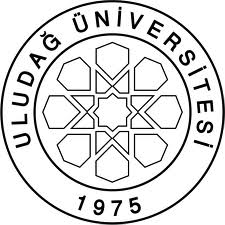 T.C.ULUDAĞ ÜNİVERSİTESİMENNAN PASİNLİ  MESLEK YÜKSEKOKULU                     İŞLETMELERDE İŞYERİ EĞİTİMİ SÖZLEŞMESİT.C.ULUDAĞ ÜNİVERSİTESİMENNAN PASİNLİ  MESLEK YÜKSEKOKULU                     İŞLETMELERDE İŞYERİ EĞİTİMİ SÖZLEŞMESİT.C.ULUDAĞ ÜNİVERSİTESİMENNAN PASİNLİ  MESLEK YÜKSEKOKULU                     İŞLETMELERDE İŞYERİ EĞİTİMİ SÖZLEŞMESİRESİMÖĞRENCİNİNÖĞRENCİNİNÖĞRENCİNİNÖĞRENCİNİNÖĞRENCİNİNTC Kimlik NumarasıTC Kimlik NumarasıAdı SoyadıAdı Soyadıİlk SoyadıÖğrenci NoÖğrenci NoÖğretim YılıE-posta AdresiE-posta AdresiTelefon No (GSM)İkametgâh Adresiİkametgâh AdresiAdı AdresiÜretim/Hizmet AlanıSağlıkSağlıkSağlıkSağlıkSağlıkSağlıkSağlıkSağlıkTelefon NoFaks NoFaks NoFaks Noe-posta adresiWeb AdresiWeb AdresiWeb Adresiİşyeri Eğitimi Başlama Tarihiİşyeri Eğitimi Bitiş Tarihiİşyeri Eğitimi Bitiş TarihiSüresi 
(İş Günü)İşyeri Eğitimi GünleriPazartesiSalıSalıÇarşambaÇarşambaPerşembeCumaCumartesiİşyeri Eğitimi GünleriAdı SoyadıGöreviİmza / KaşeE-posta Adresiİmza / KaşeTarihİmza / Kaşeİşveren S.G.K. Tescil No.İmza / KaşeSoyadıNüfusa Kayıtlı Olduğu İlAdıİlçeBaba AdıMahalle-KöyAna AdıCilt NoDoğum YeriAile Sıra NoDoğum TarihiSıra NoT.C. Kimlik No.Verildiği Nüfus DairesiN. Cüzdan Seri NoVeriliş NedeniS.G.K. No.Veriliş Tarihi